Оплата за общежитие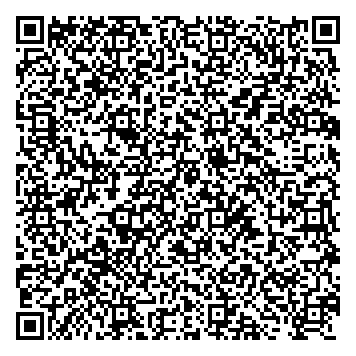 КВИТАНЦИЯ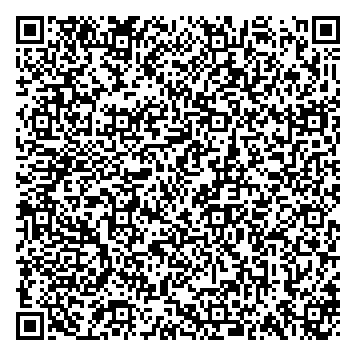 